Publicado en Madrid el 11/01/2024 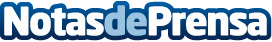 La Fundación Raúl Delgado multiplica por 25 su impacto en proyectos sanitarios a nivel mundial con especial énfasis en el apoyo a la infancia"Mamás en Acción" a través de su objetivo #NiUnNiñoSolo acompañó a 50.000 menores este pasado año y el Banco de Leche del Hospital Universitario de La Paz, asistió a 200 recién nacidosDatos de contacto:Jennifer Gálvezasociada610542166Nota de prensa publicada en: https://www.notasdeprensa.es/la-fundacion-raul-delgado-multiplica-por-25-su Categorias: Nacional Solidaridad y cooperación Servicios médicos http://www.notasdeprensa.es